Évaluation de littérature CM1/CM2 « Deux enquêtes de Arsène Lupin »1 - Sur ton cahier, réponds aux questions suivantes par des phrases complètes. [4 réponses]a) Comment s’appelle la victime ?b) Cite deux indices qui ont été retrouvés dans la Seine.c) Quel objet le tueur cherchait-il ?d) À la fin de l’histoire, qui garde l’objet ?2 - Sur cette feuille, relie chaque mot à sa définition. [6 réponses]Évaluation de littérature CM1/CM2 « Deux enquêtes de Arsène Lupin »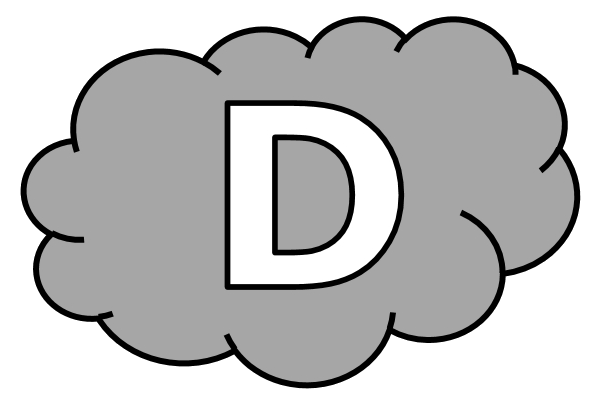 1 - Réponds aux questions suivantes par des phrases complètes.[4 réponses]a) Comment s’appelle la victime ? La victime s’appelle .......................................................................b) Cite deux indices qui ont été retrouvés dans la Seine. Dans le Seine, on a retrouvé ................................................................et ........................................................................................................c) Quel objet le tueur cherchait-il ? Le tueur cherchait ..............................................................................d) À la fin de l’histoire, qui garde l’objet ? À la fin de l’histoire, l’objet est gardé par .............................................. ...........................................................................................................2 - Relie chaque mot à sa définition. [6 réponses]Évaluation de littérature CM1/CM2 « Deux enquêtes de Arsène Lupin » Corrigé1 - Sur ton cahier, réponds aux questions suivantes par des phrases complètes. [4 réponses]a) Comment s’appelle la victime ? Jenny Saphir.b) Cite deux indices qui ont été retrouvés dans la Seine. Un éclat de verre provenant d’un monocle, un bout de carton, un morceau de journal hippique appartenant à un abonné, un encrier, un morceau de soie rouge, un autre morceau de soie rouge avec une empreinte.c) Quel objet le tueur cherchait-il ? Un saphir.d) À la fin de l’histoire, qui garde l’objet ? Arsène Lupin.2 - Sur cette feuille, relie chaque mot à sa définition. [6 réponses]LITTÉRATUREn°CompétenceScoreÉvaluationÉvaluationÉvaluationÉvaluationSignatureLITTÉRATURE1Je comprends un roman que j’ai lu entièrement : Deux enquêtes de Arsène Lupin./4AARECANALITTÉRATURE2Je connais le vocabulaire lié aux histoires policières./6AARECANALe crime○				○Élément qui permet de comprendre ce qui s’est passé.Indice○				○Raison pour laquelle le crime a été commis : argent,vengeance, jalousie, colère...Enquête○				○Personne dont on pense qu’elle a commis le crime, etsur laquelle on enquête.Mobile○				○Élément qui établit la vérité sur ce qui s’est passé.Suspect○				○La mauvaise action qui a été faite : vol, meurtre,dégradation...Preuve○				○Recherche d’indices pour trouver le coupable.LITTÉRATUREn°CompétenceScoreÉvaluationÉvaluationÉvaluationÉvaluationSignatureLITTÉRATURE1Je comprends un roman que j’ai lu entièrement : Deux enquêtes de Arsène Lupin./4AARECANALITTÉRATURE2Je connais le vocabulaire lié aux histoires policières./6AARECANALe crime○				○Élément qui permet de comprendre ce qui s’est passé.Indice○				○Raison pour laquelle le crime a été commis : argent,vengeance, jalousie, colère...Enquête○				○Personne dont on pense qu’elle a commis le crime, etsur laquelle on enquête.Mobile○				○Élément qui établit la vérité sur ce qui s’est passé.Suspect○				○La mauvaise action qui a été faite : vol, meurtre,dégradation...Preuve○				○Recherche d’indices pour trouver le coupable.LITTÉRATUREn°CompétenceScoreÉvaluationÉvaluationÉvaluationÉvaluationSignatureLITTÉRATURE1Je comprends un roman que j’ai lu entièrement : Deux enquêtes de Arsène Lupin./4AARECANALITTÉRATURE2Je connais le vocabulaire lié aux histoires policières./6AARECANALe crime○				○Élément qui permet de comprendre ce qui s’est passé.Indice○				○Raison pour laquelle le crime a été commis : argent,vengeance, jalousie, colère...Enquête○				○Personne dont on pense qu’elle a commis le crime, etsur laquelle on enquête.Mobile○				○Élément qui établit la vérité sur ce qui s’est passé.Suspect○				○La mauvaise action qui a été faite : vol, meurtre,dégradation...Preuve○				○Recherche d’indices pour trouver le coupable.